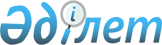 Жаңақорған аудандық мәслихатының кейбір шешімдерінің күші жойылды деп тану туралыҚызылорда облысы Жаңақорған аудандық мәслихатының 2018 жылғы 23 сәуірдегі № 221 шешімі. Қызылорда облысының Әділет департаментінде 2018 жылғы 3 мамырда № 6282 болып тіркелді
      "Құқықтық актілер туралы" Қазақстан Республикасының 2016 жылғы 6 сәуірдегі Заңына сәйкес Жаңақорған аудандық мәслихаты ШЕШІМ ҚАБЫЛДАДЫ:
      1. Қосымшаға сәйкес Жаңақорған аудандық мәслихатының кейбір шешімдерінің күші жойылды деп танылсын.
      2. Осы шешім алғашқы ресми жарияланған күнінен бастап қолданысқа енгізіледі. Жаңақорған аудандық мәслихатының күші жойылды деп танылған кейбір шешімдерінің тізбесі
      1. "Жер салығының мөлшерлемелері туралы" Жаңақорған аудандық мәслихатының 2017 жылғы 18 сәуірдегі № 05-16/111 шешімі (нормативтік құқықтық актілерді мемлекеттік тіркеу тізілімінде 5826 нөмірімен тіркелген, 2017 жылғы 16 мамырында Қазақстан Республикасының нормативтік құқықтық актілердің Эталондық бақылау банкінде жарияланған);
      2. "Жер салығының мөлшерлемелері туралы" Жаңақорған аудандық мәслихатының 2017 жылғы 11 мамырдағы № 05-16/126 шешімі (нормативтік құқықтық актілерді мемлекеттік тіркеу тізілімінде 5854 нөмірімен тіркелген, 2017 жылғы 14 маусымында Қазақстан Республикасының нормативтік құқықтық актілердің Эталондық бақылау банкінде жарияланған);
      3. "Жер салығының мөлшерлемелері туралы" аудандық мәслихаттың 2017 жылғы 11 мамырдағы №05-16/126 шешіміне өзгеріс енгізу туралы" Жаңақорған аудандық мәслихатының 2017 жылғы 8 тамыздағы № 05-16/150 шешімі (нормативтік құқықтық актілерді мемлекеттік тіркеу тізілімінде 5938 нөмірімен тіркелген, 2017 жылғы 18 тамызында Қазақстан Республикасының нормативтік құқықтық актілердің Эталондық бақылау банкінде жарияланған);
					© 2012. Қазақстан Республикасы Әділет министрлігінің «Қазақстан Республикасының Заңнама және құқықтық ақпарат институты» ШЖҚ РМК
				
      Жаңақорған аудандық мәслихатының
кезекті ХХІ cессиясының төрағасы

Н.Қалжанов

      Жаңақорған аудандық
мәслихатының хатшысы

Е.Ильясов
Жаңақорған аудандық мәслихатының 2018 жылғы 23 сәуірдегі №221 шешіміне қосымша 